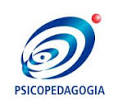 DECLARAÇÃO DE COMPARECIMENTO	Declaro para os devidos fins que, ____________________________________ ,esteve neste estabelecimento, no período de _______as ______, para Avaliação Psicopedagógica de seu filho(a) __________________________________________, para melhor desempenho do mesmo, necessitando deste afastamento.	Por ser verdade, firmo o presente.	Coloco-me a disposição para outros esclarecimentos.Atenciosamente,
____________________________________Psicopedagoga(o)